Actividad de TrabajoDe acuerdo a lo observado en el PPT 1 Contaminación acústica responde las siguientes preguntas:1.- ¿Existe contaminación acústica en tu hogar? ¿Cuáles?2.- ¿Existen fuentes de contaminación acústica que perturbe tu hogar de manera persistente?3.- ¿Escuchas bien los sonidos del entorno?4.- ¿Cómo crees que la contaminación acústica afecta tu salud?5.- ¿Te expones a sitios en donde el ruido es fuerte?6.- ¿Crees que existe contaminación acústica en el colegio?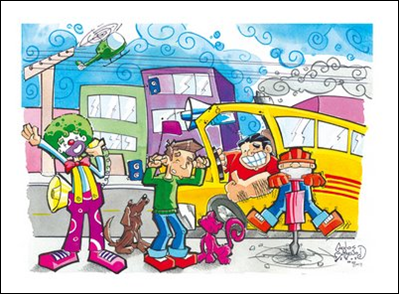 